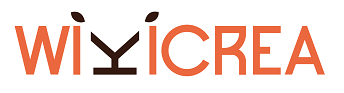 Voici un modèle de questionnaire d’étude de marché pour des chambres d’hôtes.C’est bien sûr un modèle à adapter en fonction de votre projet.QUESTIONNAIREPour la plupart des questions, ne limitez pas le répondant à une seule réponse.Avez-vous déjà séjourné en chambre d’hôtes ? Oui NonSi non :Pour quelles raisons ?Qu’est-ce qui pourrait vous amener à devenir client de chambres d’hôtes ?Si oui :À quelle fréquence vous rendez-vous dans une maison d'hôtes ? Moins d’1 fois par an 1 fois par an Entre 2 et 3 fois par an Plus de 4 fois par anEn général, combien de nuitées séjournez-vous en chambre d’hôtes au cours d’un séjour ? 1 à 2 nuits 3 à 5 nuits Plus de 6 nuitsVous séjournez en chambre d’hôtes plutôt En semaine En week-endVous séjournez en chambre d’hôtes plutôt Au printemps En été En automne En hiverPour quel type de séjour vous rendez-vous en général en chambre d’hôtes ?	 En famille	 En couple Entre amis Professionnel Autre : ………..Quand vous séjournez en chambre d’hôtes, prenez-vous le petit-déjeuner sur place ? Oui NonQuel type de petit-déjeuner appréciez-vous de prendre dans ce type d’hébergement ? Boissons, tartines, viennoiseries Yaourt, fromage, jambon, œufs Au choix Autre : ………Quand vous séjournez en chambre d’hôtes, prenez-vous en général le dîner sur place ? Oui Non Non mais cela m’intéresserait Combien êtes-vous prêt à payer par personne pour dîner sur place (entrée, plat, dessert, 1 boisson, café) ?	 Entre 15 et 20€	 Entre 20 et 25€ Entre 25 et 30€ Entre 30 et 35€Quels sont vos critères de choix quand vous recherchez une chambre d’hôtes ?Classez vos réponses (1 étant le critère le plus important) Cachet/décoration/côté atypique La localisation (calme, facilité d’accès, panorama...) Les services (piscine, ping-pong...) Présence de table d'hôtes Les avis sur internet Le prix L’acceptation des animaux La présence d’un kit bébé La proximité d’activités sportives La proximité d’activités culturelles La proximité de centres d'intérêt (monuments, lieux historiques…) Autres : ……Pour quelles raisons séjournez-vous en chambre d’hôtes plutôt que dans d’autres types d’hébergement ?	 La convivialité	 Les conseils des locaux	 Se sentir à la maison	 Autre : …….Quels moyens de réservation utilisez-vous ?	 Site internet de la chambre d’hôtes	 Par téléphone directement	 Site internet de réservation généraliste (précisez : …)	 Autre : …Combien êtes-vous prêt à payer par personne pour 1 nuitée + petit-déjeuner dans une chambre d’hôtes ?	 Entre 65 et 80€	 Entre 80 et 95€ Entre 95 et 110€ Plus de 110€Vous êtes :	 Un homme	 Une femmeVous avez :	 Entre 18 et 24 ans	 Entre 25 et 29 ans	 Entre 30 et 39 ans	 Entre 40 et 49 ans	 Entre 50 et 59 ans	 Plus de 60 ansVos coordonnées : 